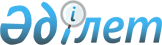 Об утверждении Правил открытия и функционирования стрелковых тиров (стрельбищ) и стендовПриказ Министра внутренних дел Республики Казахстан от 17 апреля 2015 года № 365. Зарегистрирован в Министерстве юстиции Республики Казахстан 28 мая 2015 года № 11219.
      В соответствии с подпунктом 25) статьи 11 Закона Республики Казахстан от 23 апреля 2014 года "Об органах внутренних дел Республики Казахстан" ПРИКАЗЫВАЮ:
      1. Утвердить прилагаемые Правила открытия и функционирования стрелковых тиров (стрельбищ) и стендов.
      2. Комитету административной полиции Министерства внутренних дел Республики Казахстан обеспечить:
      1) государственную регистрацию настоящего приказа в Министерстве юстиции Республики Казахстан;
      2) в течение десяти календарных дней после государственной регистрации настоящего приказа, его направление на официальное опубликование в периодических печатных изданиях и в информационно-правовой системе "Әділет";
      3) размещение настоящего приказа на интернет-ресурсе Министерства внутренних дел Республики Казахстан.
      3. Контроль за исполнением настоящего приказа возложить на заместителя министра внутренних дел Республики Казахстан генерал-майора полиции Тургумбаева Е.З. и Комитет административной полиции Министерства внутренних дел Республики Казахстан (Лепеха И.В.).
      4. Настоящий приказ вводится в действие по истечении двадцати одного календарного дня после дня его первого официального опубликования.
      "СОГЛАСОВАН"   
      Министр культуры и спорта   
      Республики Казахстан   
      __________ А. Мухамедиулы   
      "___" _________ 2015 года
      "СОГЛАСОВАН"   
      Министр национальной экономики   
      Республики Казахстан   
      ___________________ Е. Досаев   
      "___" _____________ 2015 года Правила
открытия и функционирования стрелковых
тиров (стрельбищ) и стендов
Глава 1. Общие положения
      Сноска. Заголовок главы 1 в редакции приказа Министра внутренних дел РК от 19.02.2018 № 133 (вводится в действие по истечении двадцати одного календарного дня после дня его первого официального опубликования).
      1. Настоящие Правила открытия и функционирования стрелковых тиров (стрельбищ) и стендов (далее – Правила) разработаны в соответствии с Законом Республики Казахстан от 23 апреля 2014 года "Об органах внутренних дел Республики Казахстан" и определяют порядок открытия и функционирования стрелковых тиров (стрельбищ) и стендов.
      Действие настоящих Правил не распространяется на стрелковые тиры (стрельбища) и стенды Вооруженных Сил, других войск и воинских формирований, специальных государственных и правоохранительных органов.
      2. В настоящих Правилах используются следующие понятия:
      1) охотничье-любительские стрельбы – подготовка владельцев охотничьего оружия вне программ первоначальной подготовки, дающее им возможность совершенствовать мастерство в использовании оружия в целях охоты;
      2) огневая зона – простреливаемое пулями пространство, огражденное с боков и сверху, в котором расположены мишени и пулеулавливатель. В ней также могут быть размещены блиндажи или другие закрытия для показчиков и специальное оборудование для механизированной подачи мишеней;
      3) стрелковая галерея – зона состоящая из огневого рубежа, на котором размещаются огневые позиции (стрелковые места) и зона (проход) для судей линии огня; зоны для представителей команд, тренеров и зрителей;
      4) линия огня – условная или фиксированная линия, перпендикулярная продольной оси тира, которую не должен пересекать стрелок. При ведении огня дульный срез оружия располагается за линией огня;
      5) стрелковый тир – помещение (объект) для стрельбы в цель из служебного и гражданского оружия, обеспечивающее физическую и экологическую безопасность людей, находящихся как внутри, так и снаружи тира;
      6) открытый тир (стрельбище) – стрелковый тир, расположенный на открытых участках местности, имеющий пулеприемники, боковые земляные валы или непробиваемые стены и необходимые зоны безопасности;
      7) крытый (закрытый) тир – помещение для стрельбы, имеющее непробиваемые стены, потолок и пулеприемник, исключающие вылет пуль за пределы тира;
      8) полуоткрытый тир – стрелковый тир, имеющий непробиваемые стены, непробиваемый потолок над огневым рубежом, пулеприемник и поперечные устройства перехвата пуль, исключающие вылет пуль и рикошетов за пределы тира при стрельбе с огневого рубежа;
      9) огневой рубеж – условная или фиксированная площадь определенных размеров перед линией огня, на которой располагаются позиции для стрельбы;
      10) устройства перехвата пуль – защитные устройства, предназначенные для перехватывания неправильно выпущенных или рикошетирующих пуль;
      11) учебно-тренировочные занятия по стрелковым видам спорта (пулевая, стендовая, практическая стрельба) – подготовка спортсменов к соревнованиям, практические занятия в секциях и учебных группах, тренировочные стрельбы по подготовке к сдаче разрядных норм;
      12) учебно-тренировочные стрельбы по прохождению программы подготовки и переподготовки владельцев и пользователей гражданского и служебного оружия;
      13) стенд – открытый тир, предназначенный для стрельбы из гладкоствольного оружия не крупнее 12-го калибра дробовым снарядом и пневматического оружия с дульной энергией более 7,5 джоулей (далее – Дж) и (или) калибром более 4,5 миллиметров (далее – мм).
      Сноска. Пункт 2 в редакции приказа Министра внутренних дел РК от 02.02.2021 № 45 (вводится в действие по истечении двадцати одного календарного дня после дня его первого официального опубликования).

 Глава 2. Порядок открытия стрелковых тиров (стрельбищ) и стендов
      Сноска. Заголовок главы 2 в редакции приказа Министра внутренних дел РК от 19.02.2018 № 133 (вводится в действие по истечении двадцати одного календарного дня после дня его первого официального опубликования).
      3. Стрелковые тиры (стрельбища) и стенды открываются юридическими лицами для проведения соревнований или тренировочных занятий по стрелковым видам спорта (пулевая, стендовая, практическая стрельба), а также для владельцев и пользователей гражданского и служебного оружия при проведении учебно-тренировочных, охотничье-любительских стрельб и занятий по огневой подготовке, по разрешениям выданным территориальными органами полиции.
      Для открытия и функционирования стрелковых тиров для стрельбы из пневматического оружия с дульной энергией не более 7,5 Дж и калибра до 4,5 мм разрешения территориальных органов полиции не требуется.
      Сноска. Пункт 3 в редакции приказа Министра внутренних дел РК от 02.02.2021 № 45 (вводится в действие по истечении двадцати одного календарного дня после дня его первого официального опубликования).


      4. При открытии стрелкового тира (стрельбища) и стенда, юридическому лицу необходимо соответствовать разрешительным требованиям и перечню документов, подтверждающих соответствие им при выдаче разрешений второй категории в сфере оборота гражданского и служебного оружия и патронов к нему, утвержденных приказом Министра внутренних дел Республики Казахстан от 22 сентября 2020 года № 637 (зарегистрирован в Реестре государственной регистрации нормативных правовых актов под № 21281).
      Для получения разрешения на открытия и функционирования стрелкового тира (стрельбища) и стенда, юридические лица обращаются в территориальные органы полиции в соответствии с Правилами оказания государственных услуг в сферах оборота гражданского и служебного оружия и патронов к нему, гражданских пиротехнических веществ и изделий с их применением, утвержденной приказом Министра внутренних дел Республики Казахстан от 27 марта 2020 года № 254 (зарегистрирован в Реестре государственной регистрации нормативных правовых актов под № 20184).
      Срок действия разрешения устанавливается в соответствии с пунктом 83 Перечня разрешений второй категории Закона Республики Казахстан от 16 мая 2014 года "О разрешениях и уведомлениях".
      Сноска. Пункт 4 в редакции приказа Министра внутренних дел РК от 02.02.2021 № 45 (вводится в действие по истечении двадцати одного календарного дня после дня его первого официального опубликования).

      5. Исключен приказом Министра внутренних дел РК от 02.02.2021 № 45 (вводится в действие по истечении двадцати одного календарного дня после дня его первого официального опубликования).

      6. Исключен приказом Министра внутренних дел РК от 02.02.2021 № 45 (вводится в действие по истечении двадцати одного календарного дня после дня его первого официального опубликования).

      7. Исключен приказом Министра внутренних дел РК от 02.02.2021 № 45 (вводится в действие по истечении двадцати одного календарного дня после дня его первого официального опубликования).

      8. Исключен приказом Министра внутренних дел РК от 02.02.2021 № 45 (вводится в действие по истечении двадцати одного календарного дня после дня его первого официального опубликования).


      9. При перемене адреса стрелкового тира (стрельбища) и стенда, смене ответственного лица, изменении состава ответственных лиц выдается новое разрешение на открытие стрелкового тира (стрельбища) и стенда.
      Сноска. Пункт 9 в редакции приказа Министра внутренних дел РК от 02.02.2021 № 45 (вводится в действие по истечении двадцати одного календарного дня после дня его первого официального опубликования).

 Глава 3. Порядок функционирования стрелковых тиров (стрельбищ) и стендов
      Сноска. Заголовок главы 3 в редакции приказа Министра внутренних дел РК от 19.02.2018 № 133 (вводится в действие по истечении двадцати одного календарного дня после дня его первого официального опубликования).
      10. Для проведения соревнований или тренировочных занятий по стрелковым видам спорта (пулевая, стендовая, практическая стрельба), а также для владельцев и пользователей гражданского и служебного оружия при проведении учебно-тренировочных, охотничье-любительских стрельб и занятий по огневой подготовке применяются:
      1) крытые (закрытые) тиры;
      2) полуоткрытые тиры;
      3) открытые тиры (стрельбища);
      4) стенды.
      Сноска. Пункт 10 в редакции приказа Министра внутренних дел РК от 02.02.2021 № 45 (вводится в действие по истечении двадцати одного календарного дня после дня его первого официального опубликования).


      11. Функционирование стрелковых тиров (стрельбищ) и стендов осуществляется юридическими лицами при соблюдении условий, обеспечивающих безопасность для окружающих. В зависимости от характера внешних ограждений огневой зоны и устройства перехвата пуль, на открытие и функционирование тиров устанавливаются следующие ограничения:
      1) открытые тиры, предназначенные для стрельбы из малокалиберного оружия, оборудуются на расстоянии не ближе 2 километров (далее – км) от населенных пунктов, а тиров для стрельбы из крупнокалиберного оружия – не ближе 6 км от населенных пунктов;
      2) стенды для спортивной или спортивно-охотничьей стрельбы из гладкоствольного оружия не крупнее 12-го калибра и пневматического оружия с дульной энергией более 7,5 Дж и (или) калибром более 4,5 мм размещаются на расстоянии не ближе 120 метров (далее – м) от зданий промышленно-хозяйственного и жилого назначения;
      3) стенды, расположенные в черте населенных пунктов, оборудуются ограждением стрелкового объекта. Это ограждение по направлениям и секторам стрельбы в соответствии с планом – схемой указанного объекта устанавливается на расстоянии не менее 120 м от огневого рубежа и исключает прямое попадание дробового заряда в людей и какие-либо объекты за его пределами.
      4) полуоткрытые тиры, расположенные в черте населенных пунктов, размещаются на расстоянии не ближе 100 м от зданий промышленно-хозяйственного и жилого назначения; 
      5) крытые (закрытые) тиры размещаются без ограничений.
      12. Для стрельбы из огнестрельного гладкоствольного оружия на стрелковом стенде используются дробовые патроны снаряженные только дробью № 7, № 8 и № 9, использование других патронов не допускается. 
      13. Не допускается размещение стрелковых тиров (стрельбищ) и стендов в запретных районах, определенных Законом Республики Казахстан от 7 января 2005 года "Об обороне и Вооруженных Силах Республики Казахстан".
      14. Пригодность стрелкового тира (стрельбища) и стенда для эксплуатации определяется актами, составленными сотрудниками органов внутренних дел с участием представителей федерации спортивной стрельбы (для спортивных объектов республиканского и областного значения).
      15. Стрелковая галерея и оружейная комната, если они находятся в одном здании, отделяются от вспомогательных помещений (учебных классов, комнат отдыха, кабинетов тренеров и хозяйственных помещений) стальными решетчатыми перегородками. В этих перегородках оборудуются решетчатые двери, которые находятся в постоянно закрытом на замок и опечатанном или опломбированном состоянии. 
      16. Хранение огнестрельного оружия и патронов к нему в стрелковых тирах (стрельбищах) и стендах для охотничье-любительских стрельб не допускается.
      В стрелковых тирах (стрельбищах) и стендах созданных для учебно-тренировочных стрельб допускается хранение оружия спортивных (стрелковых) организаций (федераций, дирекций, центров, школ, стрелковых и стрелково-охотничьих клубов).
      Хранение осуществляется в специально оборудованном хранилище, отвечающем требованиям пунктов 120, 121 и 122 Правил оборота гражданского и служебного оружия и патронов к нему, утвержденных Приказом Министра внутренних дел Республики Казахстан от 1 июля 2019 года № 602 (зарегистрирован в Реестре государственной регистрации нормативных правовых актов под №18961).
      Сноска. Пункт 16 в редакции приказа Министра внутренних дел РК от 02.02.2021 № 45 (вводится в действие по истечении двадцати одного календарного дня после дня его первого официального опубликования).


      17. Не допускается хранение огнестрельного оружия в стрелковых галереях, тирах во время перерыва между стрельбами, а также оставление оружия и патронов на огневом рубеже без надзора.
      18. Пропускной режим в тир (стрельбище) и стенд предусматривает установление строгого порядка входа и выхода, вноса (ввоза), выноса (вывоза) оружия, патронов и других материальных ценностей. Внутриобъектовый режим включает мероприятия, обеспечивающие соблюдение внутреннего распорядка работы тира (стрельбища) и стенда (режим рабочего времени сотрудников, порядок выдачи и сдачи оружия, патронов, введение постоянных и разовых материальных пропусков). В целях обеспечения пропускного и внутриобъектового режима входные двери в стрелковый тир (стрелковую галерею) оборудуются запорами, электрозвонком и глазком. Пропуск в тир (стрельбище) и стенд сотрудников, стрелков-спортсменов и охотников производится через контрольно-пропускной пункт, который оснащается необходимыми ящиками для хранения ключей и документации, стендами с образцами пропусков, инструкциями, графиками занятий в секциях.
      19. На каждое лицо, производившее стрельбы, оформляется лист стрелка по форме согласно приложению 5 к настоящим Правилам.
      На спортсменов, занимающихся в спортивных стрелковых секциях на постоянной основе "Лист стрелка" оформляется один раз в квартал.
      20. Перед проведением стрельб инструктором по стрельбе проводится инструктаж о правилах обращения с оружием и технике стрельбы, о чем делается соответствующая отметка в "Листе стрелка".
      21. Не допускается нахождение на территории стрелковых тиров (стрельбищ) и стендов лиц, находящихся в состоянии алкогольного или наркотического опьянения или интоксикации иного типа.
      Сноска. Приложение 1 исключено приказом Министра внутренних дел РК от 02.02.2021 № 45 (вводится в действие по истечении двадцати одного календарного дня после дня его первого официального опубликования).
      Сноска. Приложение 2 исключено приказом Министра внутренних дел РК от 02.02.2021 № 45 (вводится в действие по истечении двадцати одного календарного дня после дня его первого официального опубликования).
      форма       Кадр есебі жөніндегі жеке
ІС ПАРАҒЫ
 ЛИЧНЫЙ ЛИСТОК
по учету кадров
      1. Тегі _____________________________________________________________
      Фамилия
      Аты _________________________________________________________________
      Имя
      Әкесінің аты (болған жағдайда) ______________________________________
      Отчество (при его наличии)
      2. Жынысы __________   3. Тұған күні, айы және жылы _________________
         Пол                    Год, число и месяц рождения 
      4. Тұған жері _______________________________________________________
         Место рождения        (село, ауыл, қала, облыс, республика)
                         (село, деревня, город, район, область, республика)
      5. Ұлты _____________________________________________________________
      Национальность
      6. Білімі ___________________________________________________________
      Образование
      7. Қандай шетел тілдерін және ТМД қалықтарының тілдерін білесіз _____
      Какими иностранными языками владеете 
      _____________________________________________________________________
      (читаете и переводите со словарем, читаете и можете объясняться, владеете свободно)
      8. Ғылым дәрежеңіз, атағыңыз ________________________________________
      Ученая степень, звание
      9. Қандай ғылыми еңбектеріңіз бен жаңалықтарыңыз бар ________________
      Какие имеете научные труды и изобретения
      _____________________________________________________________________
      10. Еңбек жылы (жоғары және орта оқу орындарында оқыған жылдарын,
      әскери қызметін қоса жұмысын т.б. қоса есептегенде)
      Трудовая деятельность (включая учебу в высших и средних
      специальных учебных заведениях, военную службу, работу по
      совместительству и др.):
      _____________________________________________________________________
      Бұл тармақты толтырғанда мекемелер, ұйымдар мен кәсіпорындар кезінде қалай аталса, сол
      қалпында берілсін, әскери қызмет лауазымы округімен қоса көрсетілсін
      При заполнении данного пункта учреждения, организации и предприятия необходимо
      именовать так, как они назывались в свое время, военную службу записывать с указанием
      должности, округа
      _______________________________________________________________________________________
      11. Қандай мемлекеттік наградаларыңыз бар ___________________________
          Какие имеете правительственные награды       (қашан, немен
                                                        наградталдыңыз)
                                                  (когда и кем награждены)
      12. Әскери қызметке қатысы және әскери атағы ________________________
          Отношение к воинской обязанности и воинское звание
      Құрамы ______________________________    Әскери түрі ________________
      Состав    (командалық, саяси, әкімшілік,       Род войск
                     техникалық т.с.с.)
           (командный, политический, административный,
                       технический и т. д.)
      13. Жеке іс парағын толтырған кездегі отбасы жағдайы ________________
      Семейное положение в момент заполнения личного листка 
      _____________________________________________________________________
      (отбасы мүшелерінің туған жылын, тегін аты мен әкесінің атын көрсетіп жазыңыз
      (болған жағдайда)
           (перечислить членов семьи с указанием года рождения, фамилии, имени, отчества
      (при его наличии)
      _____________________________________________________________________
      14. Мекен-жайыңыз бен телефоныңыз: __________________________________
      Домашний адрес и телефон:
      "__" ___________________ 20__ ж.       Өзінің қолы ____________
      (толтырылған мезгілі)               Личная подпись 
      (дата заполнения)
      _____________________________________________________________________
      (Жеке іс парағын толтырушы қызметкер кейінгі өзгерістер туралы (білімі, ғылыми дәреже,
      атақ алуы т.с.с.) қызмет орнына хабарлауға міндетті. Бұл мағлуматтар жеке іс қағазына
      түсіріледі).
      (Работник, заполняющий личный листок, обязан о всех последующих изменениях
      (образовании, присвоении ученой степени, ученого звания и т. п.) сообщить по месту
      работы для внесения этих изменений в его личное дело.)
      _______________________________________________________________________________________
      Сноска. Приложение 4 исключено приказом Министра внутренних дел РК от 02.02.2021 № 45 (вводится в действие по истечении двадцати одного календарного дня после дня его первого официального опубликования).
      форма      
      ЛИСТ СТРЕЛКА № _______
      (срок хранения 3 года)
      _________________________________________________
      (наименование объекта)
      "__" _____________20___ года
      Начало стрельбы ___ часов ____ минут
      Окончание стрельбы ___ часов ____ минут
                                         "График занятий спортивной секции" 
      1. __________________________________________________________________
      (фамилия имя отчество (при его наличии) стрелка, домашний адрес)
      2. Инструктаж получил _______________________________________________
      (подпись стрелка)
      3. __________________________________________________________________
      (марка, модель, номер, серия, калибр оружия)
      4. __________________________________________________________________
      (№ разрешения на хранение и ношение оружия, дата выдачи, 
      кем выдано, дата окончания срока действия)
      5. __________________________________________________________________
      (наименование, марка, калибр, количество отстрелянных патронов)
      6. __________________________________________________________________
        (фамилия, имя, отчество (при его наличии) инструктора, проводившего
      стрельбы)
      Примечание. Во время проведения соревнований по пулевой и
      стендовой стрельбе "Лист стрелка" не оформляется, регистрация стрельб
      производится в соответствии с требованиями Правил проведения
      соревнований.
      _________________________________
      (подпись стрелка) 
      _________________________________
      (подпись инструктора)
					© 2012. РГП на ПХВ «Институт законодательства и правовой информации Республики Казахстан» Министерства юстиции Республики Казахстан
				
Министр внутренних дел
Республики Казахстан
К. КасымовУтверждены
приказом Министра внутренних дел
Республики Казахстан
от 17 апреля 2015 года № 365Приложение 1
к Правилам открытия и
функционирования стрелковых
тиров (стрельбищ) и стендовПриложение 2
к Правилам открытия и
функционирования стрелковых
тиров (стрельбищ) и стендовПриложение 3
к Правилам открытия и
функционирования стрелковых
тиров (стрельбищ) и стендов
Оқу орнынң атауы және оның тұрған жері
Название учебного заведения и его местонахождение
Түскен жылы
Год поступления
Бітірген немесе шыққан жылы
Год окончания или ухода
Бітірмесе, қай курстан кетті
Если не окончил, то с какого курса ушел
Қандай мамандық бойынша білім алды
По какой специальности обучался
Оқу орнын бітірген соң кім болып шықты, диплом не куәлік нөмерін көрсету керек
Какую квалификацию получил в результате окончания учебного заведения, указать № диплома или удостоверения
Айы және жылы 
Месяц и год
Айы және жылы 
Месяц и год
Қызметі, мекеме, ұйым, кәсіпорын, сондай-ақ министрлік (ведомство) қоса көрсетілсін
Должность с указанием учреждения, организации, предприятия, а также министерства (ведомства)
Мекеме, ұйым, кәсіпорынның
тұрған жері
Местонахождение учреждения, организации, предприятия
келген
вступления
кеткен
ухода
Қызметі, мекеме, ұйым, кәсіпорын, сондай-ақ министрлік (ведомство) қоса көрсетілсін
Должность с указанием учреждения, организации, предприятия, а также министерства (ведомства)
Мекеме, ұйым, кәсіпорынның
тұрған жері
Местонахождение учреждения, организации, предприятияПриложение 4
к Правилам открытия и
функционирования стрелковых
тиров (стрельбищ) и стендовПриложение 5
к Правилам открытия и
функционирования стрелковых
тиров (стрельбищ) и стендов